Seite 222, Versuch 1Frage: Wie viel Essigsäure ist im Essig?Chemikalien:Unfallverhütung und Entsorgung:Geräte:Bürette, Vollpipette (10ml), Pipettierhilfe, Weithalserlenmeyerkolben (100ml), Becherglas (50ml), SchutzbrilleAufbau: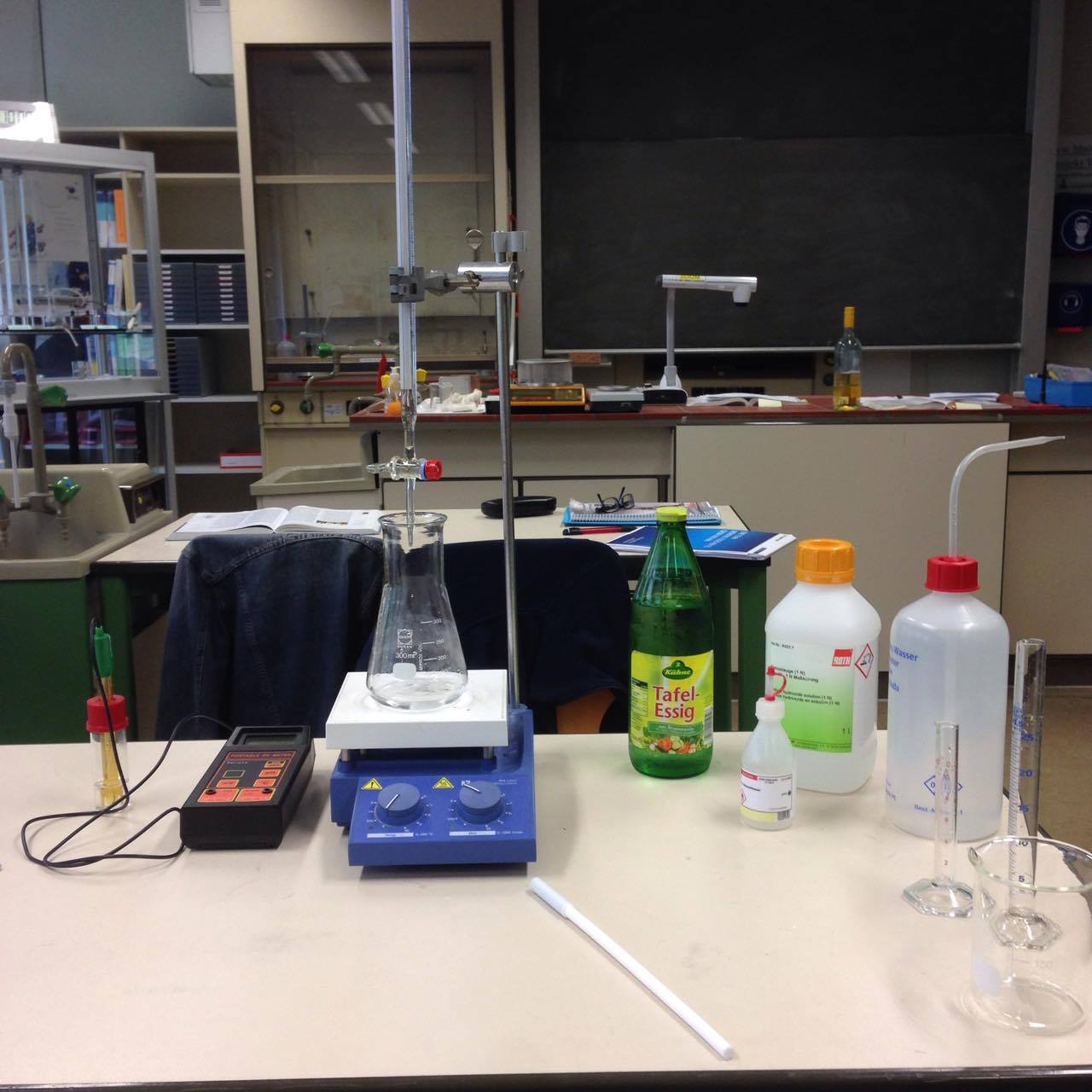 Durchführung: Pipettieren Sie genau 10 ml Essig in den Weithalserlenmeyerkolben, geben Sie noch ca. 20 ml dest. Wasser und 3 Tropfen Phenolphthaleinlösung zu. Lassen Sie ein wenig Natronlauge durch die Bürette laufen, um eventuell vorhandene Wasserreste oder Staub zu entfernen. Füllen Sie anschließend die Bürette mit etwa 25 ml Natronlauge.Titrieren Sie die Essigprobe unter Umschwenken des Erlenmeyerkolbens mit der Natronlauge bis zur ersten Rotviolettfärbung, die in der gesamten Lösung bestehen bleibt. Wiederholen Sie die Titration mit einer zweiten Essigprobe. Wenn sich der Natronlaugeverbrauch der ersten und zweiten Titration um mehr als 0,2 ml unterscheiden, so führen Sie eine dritte Titration durch. Beobachtung:Auswertung: Berechnen Sie ...1)  die Stoffmegenkonzentration c:c(S) = c(B)*V(B)      [mol/l]               V(S)          c(CH3COOH) = 1 mol/l*8ml   = 0,8 mol/l                                10ml2) den Massenanteil w (gehen Sie für die Berechnung des Massenanteils von einer Dichte des Essigs von 1,006 g/ml aus):3) Massenkonzentration ß:ß = c*M   (c= Stoffmengenkonzentration), (M= Molaremasse) Essigsäure(CH3COOH) = 60 g/mol (Molaremasse)ß = 0,8 mol/l * 60 g/mol = 48 g/lChemikalieKonzentrationMengeNatronlauge  c(NaOH)1 mol/l25 mlEssigsäure c(CH3COOH) Handelsüblicher Weinessig10 mlGefahrenpikto- grammeH-SätzeP-SätzeEntsorgungNatronlauge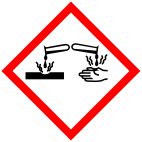 H290Kann gegenüber    Metallen korrosiv seinP234Nur im Original-behälter aufbewahrenP390Verschüttete Mengen aufnehmenAufgrund der geringen Konzentration und Menge im Ausguss unter dem Abzug entsorgenEssigsäure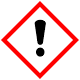 H315Verursacht Haut-reizungenH319Verursacht schwere Augen-reizungenP305 + P351 + P338Bei Kontakt mit den Augen: Sofort mit Wasser spülen, vorhandene Kontakt-linsen entfernen, weiter spülenAufgrund der geringen Konzentration und Menge im Ausguss unter dem Abzug entsorgenIndikator: Phenolphthalein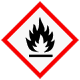 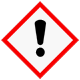 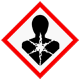 H225Flüssigkeit und Dampf leicht entzündbarH319Verursacht schwere Augenreizung
P210Von Hitze, heißen Oberflächen, Funken, offenen Flammen und anderen Zündquellen fernhalten. Nicht rauchenP241Explosionsgeschützte elektrische Geräte / Lüftungsanlagen / Beleuchtungsanlagen verwendenP280Schutzhandschuhe/Schutzkleidung/Augenschutz/Gesichtsschutz tragenP303 + P361 + P353 BEI BERÜHRUNG MIT DER HAUT: Alle kontaminierten Kleidungsstücke sofort ausziehen. Haut mit Wasser abwaschen P305 + P351 + P338BEI KONTAKT MIT DEN AUGEN: Einige Minuten lang behutsam mit Wasser spülen. Eventuell vorhandene Kontaktlinsen nach Möglichkeit entfernen. Weiter spülen.P501Entsorgung des Inhalts den örtlichen / regionalen / nationalen/ internationalen Vorschriften.Dieses Produkt und sein Behälter sind als gefährlicher Abfall zu entsorgen. Inhalt/Behälter in Übereinstimmung mit den lokalen/regionalen/nationalen/internationalen Vorschriften der Entsorgung zuführen. Nicht in die Kanalisation gelangen lassenEssigprobeFarbumschwung bei .. ml Zugabe von Natronlauge  (ungefähr)110 ml28 ml39 ml